Affiliation No.:- 531506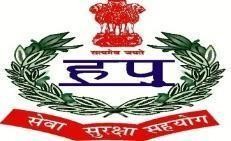 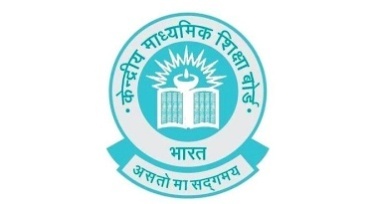 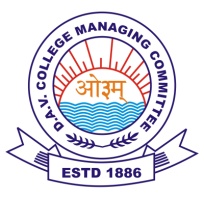 D.A.V. POLICE PUBLIC SCHOOLPOLICE LINES, SONIPAT-131001PTA Executive CommitteeSESSION (2022-23)S.No.Parent RepresentattiveContact No.Teacher RepresentativeContact No.1.Mr. Jitender8571981145Ms. Rama83968591552.Mr. Ramesh9466548188Ms. Jyoti Sharma79885870063.Mr. Sunder Singh9671220064Ms. Jyoti72068816634.Mr. Rakesh9992684999Ms. Pooja99963536375.Mr. Bintu9728888488Ms. Sarita Khatri70110992986.Mr. Parveen7206020995Ms. Kulwanti95181489097.Mr. Sudhir8295059900Ms. Manusmriti70156923108.Mr. Satbir9812969452Ms. Bhawana93559993709.Mr. Naresh8860755132Ms. Pooja Sharma830725607810.Mr. Jitender9150234000Ms. Renu8398934424